Prijs per letter “S” met een 	klompje € 5,20 		roosje € 5,45   inclusief BTW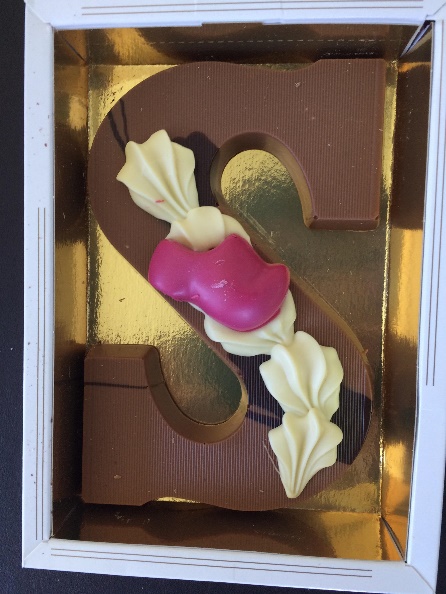 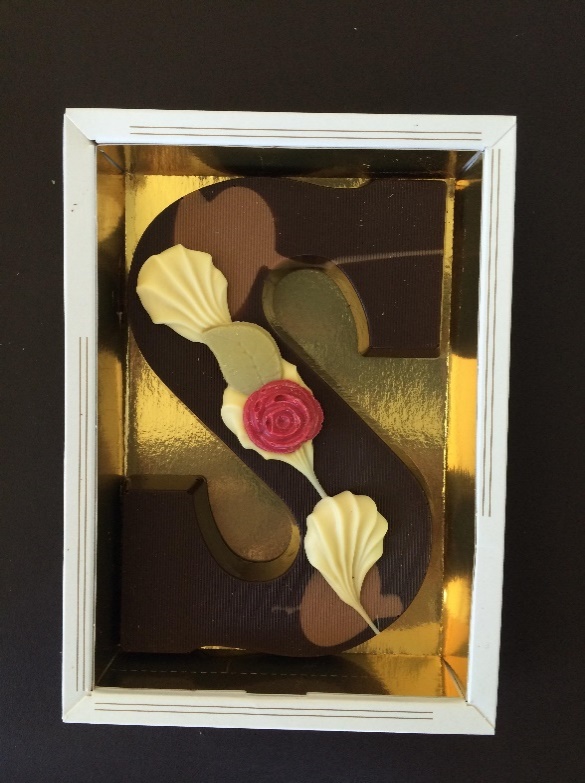 En bij afname van minimaal 50 stuks is uw bedrijfslogo op de letter te plaatsen (€ 5,45 incl BTW) MINIMAAL 10 LETTERS PER BESTELLINGU kunt het bestelformulier per e-mail sturen aan: Chocoladeletters16@gmail.com, vervolgens ontvangt u een orderbevestiging/factuur per e-mail en is uw bestelling definitief. Wij willen u vriendelijk verzoeken het factuurnummer als betalingskenmerk te gebruiken, om eventuele vertraging mbt financiele afhandeling te voorkomen.Hartelijk dank voor uw steun namens Soroptimistclub Waterland.Voor vragen & wensen kunt u contact opnemen met 06-513 644 53 (Rita Schillemans)                            of mailen naar Chocoladeletters16@gmail.com(BEDRIJFS)NAAM CONTACTPERSOONADRESTELEFOONNUMMEREMAILADRESKLOMPJE (minimale bestelling 10 letters)     AANTAL LETTERS PUUR      AANTAL LETTERS MELK      AANTAL LETTERS WITTOTAAL AANTAL KLOMPJESROOSJE (minimale bestelling 10 letters)     AANTAL LETTERS PUUR      AANTAL LETTERS MELK      AANTAL LETTERS WITTOTAAL AANTAL ROOSJESBEDRIJFSLOGO (minimale bestelling 50 letters)(Aanlevering logo in apart JPG bestand) Ja / nee     AANTAL LETTERS PUUR      AANTAL LETTERS MELK      AANTAL LETTERS WITTOTAAL AANTAL MET BEDRIJFSLOGO 